ГОРОДСКОЙ СОВЕТ  МУНИЦИПАЛЬНОГО ОБРАЗОВАНИЯ«ГОРОДСКОЙ ОКРУГ ГОРОД НАЗРАНЬ»№                                                                                            от _______2016г.Об утверждении Положения «О порядке проведения оценки регулирующего воздействия проектов нормативных правовых актов и экспертизы нормативных правовых актов, затрагивающих вопросы осуществления предпринимательской и инвестиционной деятельности   муниципального образования  «Городской округ город Назрань»В соответствии с  изменениями, внесенными в Федеральный закон от 6 октября 2003г. №131–ФЗ "Об общих принципах организации местного самоуправления в Российской Федерации", Законом Республики Ингушетия от 30 июня 2014 года №33-РЗ «Об оценке регулирующего воздействия проектов муниципальных нормативных правовых актов и экспертизе муниципальных нормативных правовых актов Республики Ингушетия», Уставом города Назрань, Городской совет  муниципального образования  «Городской округ город Назрань»   решил:      1. Утвердить Положение «О порядке  проведения оценки регулирующего воздействия проектов муниципальных нормативных правовых актов и экспертизы муниципальных нормативных правовых актов, затрагивающих вопросы осуществления предпринимательской и инвестиционной деятельности на территории муниципального образования «Городской округ город  Назрань».  2. Опубликовать (обнародовать)  настоящее Решение в средствах массовой информации.3. Контроль за исполнением настоящего Решения возложить на заместителя председателя Городского совета    Богатырева  Ю.Д. Председатель       Городского совета                                                                     М.С.ПарчиевУтверждено Решением Городского советаОт ____№____Положение «О порядке проведения оценки регулирующего воздействия проектов муниципальных нормативных правовых актов и экспертизы муниципальных правовых актов, затрагивающих вопросы осуществления предпринимательской  и инвестиционной деятельности»1. Общие положения 1.1.     Положение о порядке проведения оценки регулирующего воздействия проектов муниципальных нормативных правовых актов и экспертизы муниципальных правовых актов , затрагивающих вопросы осуществления предпринимательской  и инвестиционной деятельности(далее - Положение), разработано в соответствии с Федеральным законом от 6 октября 2003 года N 131-ФЗ "Об общих принципах организации местного самоуправления в Российской Федерации" , Законом Республики Ингушетия от 30.06.2014 года №33-РЗ «Об оценке регулирующего воздействия проектов муниципальных нормативных правовых актов и экспертизе муниципальных нормативных правовых актов Республики Ингушетия», Уставом города Назрань.1.2. Положение устанавливает процедуру проведения оценки регулирующего воздействия проектов муниципальных нормативных правовых актов муниципального образования «Городской округ город Назрань» (далее-города Назрань), затрагивающих вопросы осуществления предпринимательской и инвестиционной деятельности, а также процедуру проведения экспертизы муниципальных нормативных правовых актов города Назрань, затрагивающих вопросы осуществления предпринимательской и инвестиционной деятельности. 1.3. Оценка регулирующего воздействия проектов муниципальных нормативных правовых актов города Назрань проводится Администрацией города Назрань в целях выявления положений, вводящих избыточные обязанности, запреты и ограничения для субъектов предпринимательской и инвестиционной деятельности или способствующих их введению, а также положений, способствующих возникновению необоснованных расходов субъектов предпринимательской и инвестиционной деятельности и бюджета города Назрань. 1.4. Процедура оценки регулирующего воздействия проектов муниципальных правовых актов города Назрань предусматривает размещение субъектом правотворческой инициативы (далее - разработчик акта) уведомления о подготовке проекта муниципального акта, разработку проекта. муниципального акта, составление сводного отчета о проведении оценки регулирующего воздействия проекта муниципального акта (далее - сводный отчет) и их публичное обсуждение и подготовку заключения об оценке регулирующего воздействия проекта муниципального акта. 1.5. Экспертиза муниципальных нормативных правовых актов города Назрань проводится Администрацией города Назрань, в том числе по письменным обращениям представителей предпринимательского сообщества, на основе анализа фактических результатов применения муниципального нормативного правового акта города Назрань в целях выявления положений, необоснованно затрудняющих осуществление предпринимательской и инвестиционной деятельности. 1.6. Экспертиза муниципальных нормативных правовых актов может проводиться представителями предпринимательского сообщества, иными лицами. 2. Оценка регулирующего воздействия проектов муниципальных нормативных правовых актов 2.1. Размещение уведомления о подготовке проекта муниципального нормативного правового акта города Назрань . 2.1.1. Разработчик не позднее 5 календарных дней после принятия решения о разработке проекта муниципального нормативного правового акта города Назрань размещает на официальном сайте муниципального образования города Назрань, органа местного самоуправления города Назрань в информационно-телекоммуникационной сети «Интернет» или обнародует в ином порядке, предусмотренном уставом муниципального образования города Назрань, уведомление о подготовке проекта муниципального акта города Назрань (далее - уведомление). 2.1.2. Уведомление должно содержать следующую информацию: - вид, наименование и планируемый срок вступления в силу муниципального нормативного правового акта города Назрань; - сведения о разработчике проекта муниципального нормативного правового акта города Назрань; - обоснование необходимости подготовки проекта муниципального нормативного правового акта города Назрань, краткое изложение предмета его регулирования; - круг лиц, на которых будет распространено его действие, а также сведения о необходимости установления переходного периода; - срок, в течение которого разработчиком принимаются предложения в связи с осуществлением размещении уведомления, который не может составлять менее 15 календарных дней со дня размещения уведомления, и способы представления таких предложений (полный почтовый и (или) электронный адрес разработчика); - иную информацию, относящуюся к сведениям о подготовке проекта муниципального нормативного правового акта города Назрань. 2.1.3.  О размещении уведомления разработчик в срок, не превышающий 5 календарных дней, извещает (с указанием источника такого размещения) уполномоченные и иные заинтересованные органы местного самоуправления, органы и организации, представляющие интересы субъектов предпринимательской и инвестиционной деятельности на территории соответствующего муниципального образования (далее - представители предпринимательского сообщества), иных лиц, которым разработчик предлагает принять участие в подготовке проекта муниципального нормативного правового акта города Назрань. 2.1.4.  Разработчик рассматривает предложения, поступившие в связи с осуществлением размещения уведомления, составляет и размещает сводку этих предложений не позднее 30 дней со дня окончания срока, указанного в абзаце 6 пункта 2.1.2 настоящего Положения. 2.1.5. По результатам рассмотрения предложений, поступивших в связи с осуществлением размещения уведомления, разработчик приступает к разработке проекта муниципального нормативного правового акта города Назрань или принимает мотивированное решение об отказе от подготовки муниципального нормативного правового акта города Назрань (за исключением муниципальных нормативных правовых актов, в отношении которых предусматривается обязательность правового регулирования в соответствии с законодательством Российской Федерации и (или) законодательством Республики Ингушетия в установленный срок). 2.1.6. В случае принятия решения об отказе от подготовки проекта муниципального нормативного правового акта разработчик в течение 5 календарных дней осуществляет размещение информации об этом и извещает, о принятом решении органы и организации, указанные в пункте 2.1.3 настоящего Положения. 2.2. Разработка проекта муниципального нормативного правового акта города Назрань, составление сводного отчета о проведении оценки регулирующего воздействия проекта муниципального нормативного правового акта города Назрань и их публичное обсуждение. 2.2.1. По результатам рассмотрения поступивших предложений разработчик подготавливает текст проекта муниципального нормативного правового акта города Назрань и сводный отчет. 2.2.2. Сводный  отчет должен содержать: 1) обоснование необходимости подготовки проекта муниципального нормативного правового акта города Назрань, краткое изложение предмета его регулирования; 2) сведения о соответствии проекта муниципального нормативного правового акта города Назрань законодательству Российской Федерации, Республики Ингушетия, муниципальным правовым актам города Назрань; 3) перечень основных групп субъектов предпринимательской и инвестиционной деятельности, иных заинтересованных лиц, включая органы местного самоуправления, интересы которых будут затронуты предлагаемым правовым регулированием; 4) сведения об изменении полномочий органов местного самоуправления, а также порядок их реализации; 5)сведения об изменении прав и обязанностей субъектов предпринимательской и инвестиционной деятельности; 6) сведения о расходах субъектов предпринимательской и инвестиционной деятельности и органов местного самоуправления, связанных с изменением их прав и обязанностей; 7) риски негативных последствий решения проблемы предложенным способом регулирования; 8) предполагаемую дату вступления в силу муниципального нормативного правового акта города Назрань, оценку необходимости установления переходного периода и (или) отсрочки вступления в силу муниципального нормативного правового акта города Назрань либо необходимости распространения предлагаемого регулирования на ранее возникшие отношения; 9) необходимые для достижения заявленных целей регулирования организационно-технические, методологические, информационные и иные мероприятия; 10) сведения об осуществлении размещения уведомления, сроке предоставления предложений, сводку предложений, поступивших в связи с размещением уведомления. 2.2.3. Не менее чем за 5 рабочих дня до публичного обсуждения разработчик осуществляет размещение проекта муниципального нормативного правового акта города Назрань и сводного отчета. О начале публичного обсуждения разработчик извещает органы, организации и иных лиц, указанных в пункте 2.1.3 настоящего Положения, путем направления или опубликования извещения. При этом в извещении указываются сведения о месте размещения проекта муниципального нормативного правового акта города Назрань и сводного отчета, а также срок проведения публичного обсуждения, в течение которого разработчиком принимаются предложения, и способ их представления (полный почтовый и (или) электронный адрес разработчика). 2.2.4. Срок проведения публичного обсуждения устанавливается разработчиком и не может составлять менее 30 календарных дней с даты осуществления размещения проекта муниципального нормативного правового акта и сводного отчета, но может быть продлен по решению разработчика с осуществлением размещения этого решения. 2.2.5.   Разработчик рассматривает предложения, поступившие в установленный им срок в связи с проведением публичного обсуждения проекта муниципального нормативного правового акта города Назрань и сводного отчета, и не позднее 5 рабочих дней после окончания срока публичного обсуждения составляет сводку этих предложений. 2.2.6. По результатам публичного обсуждения разработчик в течение 10 календарных дней дорабатывает проект муниципального нормативного правового акта и сводный отчет или принимает мотивированное решение об отказе от принятия муниципального нормативного правового акта города Назрань (за исключением муниципальных нормативных правовых актов, в отношении которых предусматривается обязательность правового регулирования в соответствии с законодательством Российской Федерации и (или) законодательством Республики Ингушетия в установленный срок). 2.2.7. Разработчик размещает доработанные по результатам публичного обсуждения сводный отчет, в который дополнительно включаются сведения о проведении публичного обсуждения проекта муниципального нормативного правового акта города Назрань и сводного отчета, сроках его проведения, сводка предложений, поступивших в связи с проведением публичного обсуждения, и проекта муниципального нормативного правового акта города Назрань и направляет их должностному лицу Администрации города Назрань, ответственному за подготовку заключения. 2.2.8. В случае принятия решения об отказе от принятия муниципального нормативного правового акта города Назрань разработчик в течение 5 календарных дней осуществляет размещение соответствующей информации, а также извещает об этом органы, организации и иных лиц, указанных в пункте 2.1.3 настоящего Положения. 2.3. Подготовка заключения об оценке регулирующего воздействия проекта муниципального нормативного правового акта города Назрань. 2.3.1.Должностное лицо Администрации города Назрань, ответственное за подготовку заключения об оценке регулирующего воздействия проекта муниципального нормативного правового акта города Назрань, готовит заключение в срок не более 15 календарных дней со дня поступления проекта муниципального нормативного правового акта города Назрань и сводного отчета. 2.3.2.Заключение содержит выводы о соблюдении разработчиком порядка проведения оценки регулирующего воздействия, о наличии либо отсутствии положений, вводящих избыточные обязанности, запреты и ограничения для субъектов предпринимательской и инвестиционной деятельности или способствующих их введению, а также положений, приводящих к возникновению необоснованных расходов субъектов предпринимательской и инвестиционной деятельности, расходов бюджета города Назрань, иные сведения, в том числе обоснование сделанных выводов. 2.3.3. В случае если в заключении содержится вывод о том, что при подготовке проекта муниципального нормативного правового акта города Назрань не был соблюден порядок проведения оценки регулирующего воздействия муниципальных нормативных правовых актов города Назрань, указанный проект в течение 5 календарных дней возвращается разработчику для доработки. Разработчик проводит процедуры, предусмотренные настоящим Положением, начиная с невыполненной процедуры, и дорабатывает проект муниципального нормативного правового акта города Назрань, после чего повторно направляет проект муниципального нормативного правового акта города Назрань и сводный отчет ответственному за подготовку заключения. 2.3.4. Должностное лицо Администрации города Назрань, ответственное за подготовку заключения, не позднее 5 рабочих дней со дня его подготовки осуществляет его размещение в средствах массовой информации, указанных в п. 2.1.1 настоящего Положения. 3. Экспертиза муниципальных нормативных правовых актов, затрагивающих вопросы осуществлении предпринимательской и инвестиционной деятельности 3.1. Экспертиза муниципальных нормативных правовых актов затрагивающих вопросы осуществления предпринимательской и инвестиционной деятельности проводится в срок не более 3 месяцев в соответствии с планом, формируемым Администрацией города Назрань, на год, в том числе с учетом предложений о проведении экспертизы, поступивших от представителей предпринимательского сообщества, иных лиц. 3.2.В ходе экспертизы на основании фактических результатов его применения проводится исследование нормативного правового акта на предмет наличия положений, необоснованно затрудняющих введение предпринимательской и инвестиционной деятельности. 3.3. Результаты экспертизы муниципальных нормативных правовых актов города Назрань отражаются в заключении, содержащем выводы о наличии в муниципальном нормативном правовом акте города Назрань положений, необоснованно затрудняющих осуществление предпринимательской и инвестиционной деятельности, а также предложения о способах их устранения, либо об отсутствии таких положений. 3.2.Заключение по результатам экспертизы муниципальных нормативных правовых актов в срок, не позднее 5 календарных дней с момента его подписании направляется в орган местного самоуправления, принявший муниципальный нормативный правовой акт. 3.3. Ответственный за проведение экспертизы в течение 5 календарных дней после его подписания осуществляет размещение заключения по результатам экспертизы муниципальных нормативных правовых актов города Назрань в средствах массовой информации, указанных в п. 2.1.1 настоящего Положения. РЕСПУБЛИКА                                                                             ИНГУШЕТИЯ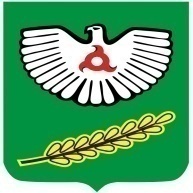 ГIАЛГIАЙ                	               РЕСПУБЛИКАРЕШЕНИЕпроект